广西桂林汇通药业有限公司招聘多名业务员一、职位描述负责桂林市区及周边县城医院、乡镇卫生院药品的销售、客户的拜访、客户的维护工作；(主要维护已经开发的公立医院)
2、严格遵循药品销售流程；
3、开发新业务。
岗位要求1、优先录取中专、大专、本科药学专业和药品市场营销、医药营销、市场营销等专业应届毕业生、欢迎历届毕业生；2、男女不限，38周岁以内，对药品销售工作有较高的热情；
3、工作有责任心，有绝对的执行力和团队精神；
4、有在医院、药店、药厂从事药品管理和销售工作经验，有临床经验、药品销售经验者优先录取；
二、公司简介广西桂林汇通药业有限公司是通过桂林市政府招商引资于2010年11月落户桂林，2011年成为广西壮族自治区第一批新开工的重点项目之一。本公司总投资2.2亿元，占地面积90.2亩，总建筑面积50742㎡。公司有自动化物流配送中心仓库14000㎡，特殊药品仓库及冷库800㎡，综合办公楼3950㎡，宿舍2800㎡。运用国内先进的物流设备与信息化技术，实现对物流中心全面信息化管理和自动化储存作业，是目前国内最先进的现代医药物流中心之一。公司主要经营范围有：化学原料药及其制剂、抗生素原料药及其制剂、生化药品、生物制品（除疫苗）；中药饮片、中成药、蛋白同化制剂、肽类激素、精神药品、麻醉药品；II、III类医疗器械；体外诊断试剂等。公司于2014年初，建成广西首家现代医药物流企业，并通过新版GSP认证的企业，且获得《《药品现代化物流企业确认书》、《第三方物流企业》等资质证书。同时在2014年底，被国家定为国家南方战区药品储备库，也是南方战区唯一的药品储备库。公司现在主要业务：公司在柳州托管2家二甲医院，同时在贵港、百色、南宁有少许的业务。在广东、广西、湖南等省已初步开展第三方药品物流配送业务。2016年全面扩展桂林地区各大医院门诊等业务范围。福利待遇月薪3000-15000元，转正后买五险一金；上班时间：业务员暂时不需要每天到公司打卡。自己安排到销售单位的工作时间。听从公司临时的工作安排。联系电话：  办公室  07733200893   07733200890               手机  13633006812  韦姐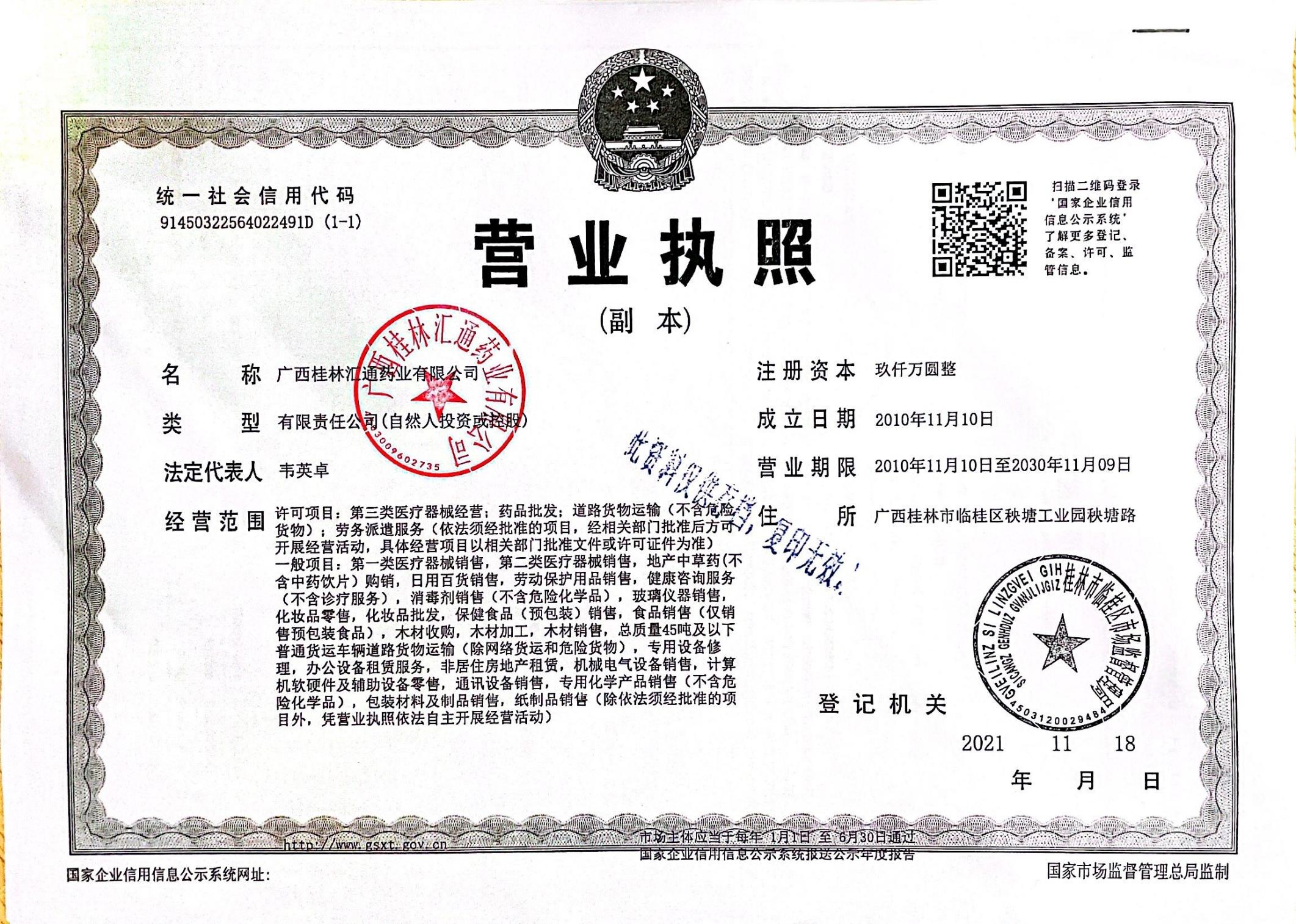 